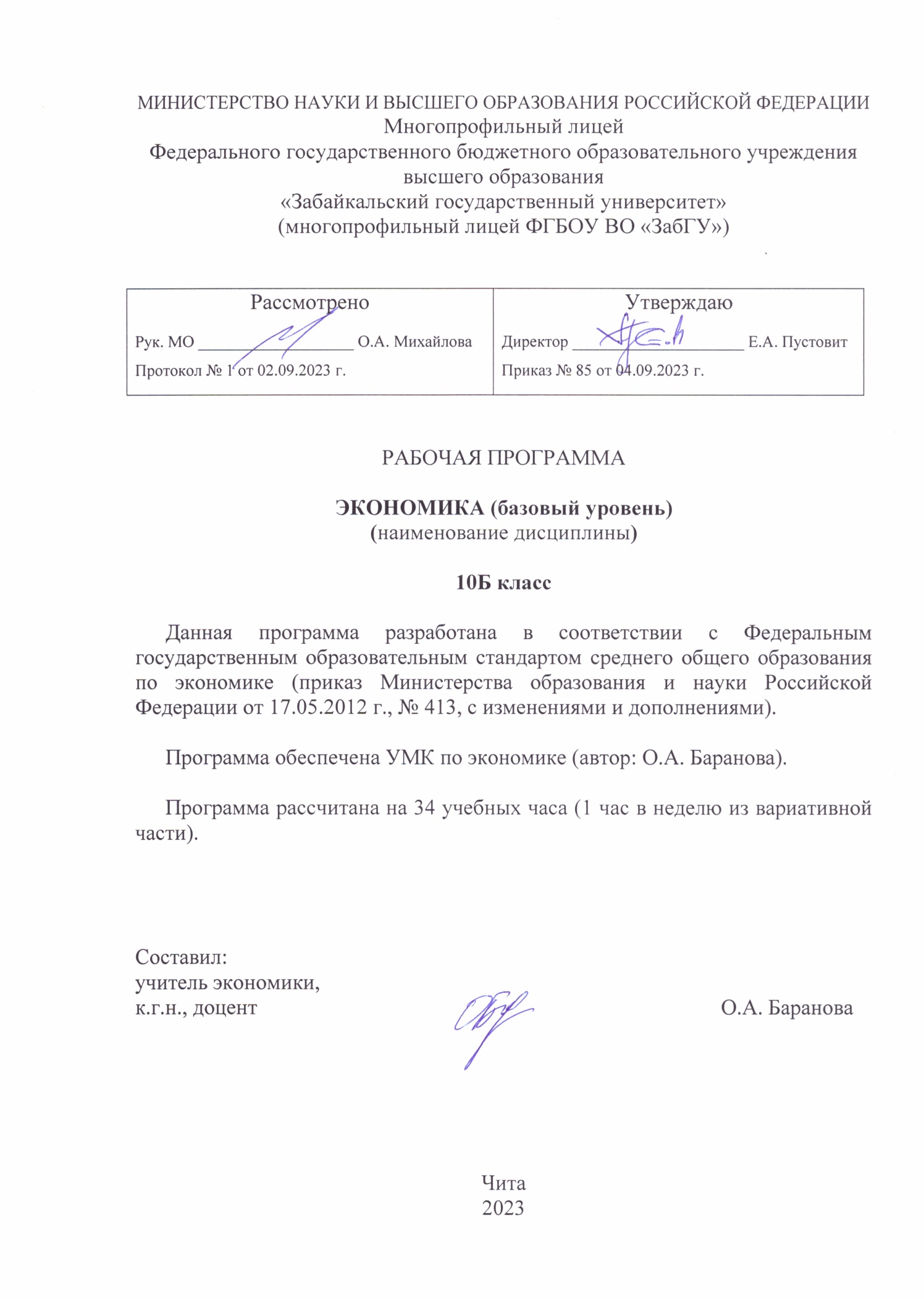 Пояснительная запискаИзучение экономики в 10 классе направлено на достижение следующих целей: Повышение интереса к экономике и экономическим процессам, происходящим за пределами класса и школы;Обобщение и систематизация знаний учащихся по основным разделам экономики;Знакомство учащихся с экономической составляющей окружающей действительности;Формирование умения применять полученные знания при оценке различных событий и явлений, имеющих экономическую основу.Для достижения комплекса поставленных целей в процессе изучения экономики в 10 классе необходимо решить следующие задачи:Развитие интереса и положительной мотивации изучения экономики;Овладение рядом технических и интеллектуальных умений на уровне свободного их использования;Расширение и углубление представлений учащихся о приемах и методах решения экономических задач.Рабочая программа рассчитана на 34 часа: 1 час в неделю в соответствии с учебным планом.В течение года программа может быть изменена в силу субъективных и объективных причин.Планируемые результаты освоения учебного предмета
В соответствии с ФГОС выделяют три группы результатов освоения образовательной программы: личностные, межпредметные и предметные.Изучение экономики дает возможность обучающимся достичь следующих результатов:личностные:умение ясно, точно, грамотно излагать свои мысли в устной и письменной речи, понимать смысл поставленной задачи, выстраивать аргументацию, приводить примеры и контрпримеры;критичность мышления, умение распознавать логически некорректные высказывания, отличать гипотезу от факта;представление об экономической науке как сфере человеческой деятельности, об этапах её развития, о её значимости для развития цивилизации;креативность мышления, инициатива, находчивость, активность при решении экономических задач и разборе ситуаций;умение контролировать процесс и результат учебной экономической деятельности;способность к эмоциональному восприятию экономических объектов, задач, решений, рассуждений;межпредметные, включающие освоенные обучающимися межпредметные понятия и универсальные учебные действия (регулятивные, познавательные и коммуникативные):Регулятивные УУД:умение видеть экономическую задачу в контексте проблемной ситуации в других дисциплинах, в окружающей жизни;умение находить в различных источниках информацию, необходимую для решения экономических проблем, представлять её в понятной форме, принимать решение в условиях неполной и избыточной, точной и вероятностной информации;умение применять математические методы и средства наглядности (графики, диаграммы, таблицы, схемы и др.) для обработки и представления экономической информации;умение выдвигать гипотезы при решении учебных задач, понимать необходимость их проверки;умение применять индуктивные и дедуктивные способы рассуждений, видеть различные стратегии решения экономических задач;Познавательные УУД:представления об идеях и о методах экономики;Коммуникативные УУД:умение планировать и осуществлять деятельность, направленную на решение задач исследовательского характера; предметные:овладение базовым понятийным аппаратом по основным разделам содержания, представление об основных изучаемых понятиях (экономика, потребление, ресурсы, спрос, предложение, издержки и др.), позволяющих описывать и изучать реальные процессы и явления;умение работать с экономическим текстом (анализировать, извлекать необходимую информацию), грамотно применять экономическую терминологию;умение проводить классификации, логические обоснования, доказательства экономических утверждений;развитие представлений об экономических процессах и явлениях на всех уровнях хозяйственной деятельности;овладение системой функциональных понятий, функциональным языком и символикой, умение на основе функционально-графических представлений описывать и анализировать реальные зависимости;усвоение знаний об основных инструментах и методах денежно-кредитной и бюджетно-налоговой политики;представление о системном характере и взаимосвязанности экономических процессов и явлений;умение применять изученные понятия, результаты, методы для решения задач практического характера и задач из смежных дисциплин с использованием при необходимости справочных материалов, калькулятора, компьютера.Содержание учебного предметаЭкономика как наука и сфера деятельности. Понятие экономики как науки и сферы хозяйственной деятельности. Развитие экономической мысли. Разделение труда и развитие общества.Проблема ограниченности в экономике. Потребности. Блага. Ресурсы. Экономический выбор и альтернативные издержки.Субъекты и институты. Социально-экономические институты. Формальные и неформальные институты. Субъекты экономических отношений.Типы экономических систем. Традиционная, административно-командная, рыночная и смешанная системы. Модели экономики развитых стран.Рынок. Рынок: сущность, виды, функции. Модель кругооборота. Спрос. Предложение. Равновесие.Поведение потребителя. Излишек потребителя.Полезность. Оптимальный выбор. Прожиточный минимум и потребительская корзина.Фирма. Предпринимательская деятельность. Организационно-правовые формы хозяйствующих субъектов. Капитал фирмы. Инвестиции.Издержки. Постоянные, переменные, общие, предельные издержки. Средние издержки. Выручка. Прибыль.Налоги. Налоги: понятие, виды, функции. Системы налогообложения.Конкурентная среда. Типы рыночных структур: монополия, олигополия, совершенная конкуренция, монополистическая конкуренция, альтернативные рыночные структуры.4. Календарно-тематическое планирование№ урокаТема урокаДата проведенияДата проведенияПланируемые результаты  (в соответствии ФГОС)Планируемые результаты  (в соответствии ФГОС)Планируемые результаты  (в соответствии ФГОС)Дом.задание№ урокаТема урокаПланФактПредметныеМетапредметныеУУДЛичностныеДом.задание1Экономика как наука и сфера деятельности.07.09.2307.09.23овладение базовым понятийным аппаратом по данному разделу содержания, представление об основных изучаемых понятиях: экономика, потребление, ресурсы.Регулятивные УУД:•	умение видеть экономическую задачу в контексте проблемной ситуации в окружающей жизни;•	умение применять средства наглядности: таблицы, схемы для обработки и представления экономической информации;•	Познавательные УУД:представления об идеях и о методах экономики; представление об экономической науке как сфере человеческой деятельности, об этапах её развития, о её значимости для развития цивилизацииКоммуникативные УУД:•	умение планировать и осуществлять деятельность, направленную на решение задач исследовательского характера;креативность мышления, инициатива, находчивость, активность при разборе ситуаций;умение контролировать процесс и результат учебной экономической деятельности;способность к эмоциональному восприятию экономических объектов, задач, решений, рассуждений;Этапы развития экономической мысли2Проблема ограниченности в экономике.07.09.2307.09.23овладение базовым понятийным аппаратом по данному разделу содержания, представление об основных изучаемых понятиях:ограниченность, экономический выбор.Регулятивные УУД: умение видеть различные стратегии решения экономических задач, связанных с ограниченностью ресурсов и экономическим выбором;Познавательные УУД:представления о влиянии ограниченности на экономические решения на различных уровнях взаимодействия субъектов.Коммуникативные УУД:умение планировать и осуществлять деятельность, направленную на решение задач исследовательского характераВ рамках изученной темы умение выстраивать аргументацию, приводить примеры и контрпримеры;критичность мышления, умение распознавать логически некорректные высказывания;находчивость, активность при решении экономических задач и разборе ситуаций;способность к эмоциональному восприятию экономических объектов, задач, решений, рассуждений;Классификация благ и ресурсов3Проблема ограниченности в экономике.14.09.2307.09.23овладение базовым понятийным аппаратом по данному разделу содержания, представление об основных изучаемых понятиях:ограниченность, экономический выбор.Регулятивные УУД: умение видеть различные стратегии решения экономических задач, связанных с ограниченностью ресурсов и экономическим выбором;Познавательные УУД:представления о влиянии ограниченности на экономические решения на различных уровнях взаимодействия субъектов.Коммуникативные УУД:умение планировать и осуществлять деятельность, направленную на решение задач исследовательского характераВ рамках изученной темы умение выстраивать аргументацию, приводить примеры и контрпримеры;критичность мышления, умение распознавать логически некорректные высказывания;находчивость, активность при решении экономических задач и разборе ситуаций;способность к эмоциональному восприятию экономических объектов, задач, решений, рассуждений;Понятие альтернативных издержек. Кривая производственных возможностей.4Субъекты и институты14.09.2307.09.23•	овладение базовым понятийным аппаратом по данному разделу, представление об основных изучаемых понятиях: экономические субъекты, экономические институты и др.;•	умение работать с экономическим текстом, грамотно применять экономическую терминологию;•	умение проводить классификации, логические обоснования утверждений;•	развитие представлений об экономических процессах и явлениях на различных уровнях хозяйственной деятельности.Регулятивные УУД: умение видеть различные стратегии поведения решения экономических задач, связанных с ограниченностью ресурсов и экономическим выбором;Познавательные УУД:представления о взаимодействии и влиянии различных экономических субъектов и институтов на других субъектов и народное хозяйство в целом.Коммуникативные УУД:умение планировать и осуществлять деятельность, направленную на решение задач исследовательского характеракритичность мышления, умение распознавать логически некорректные высказывания, отличать гипотезу от факта;креативность мышления, инициатива, находчивость, активность при решении экономических задач и разборе ситуаций по теме;способность к эмоциональному восприятию экономических объектов, задач, решений, рассуждений;Основные субъекты экономической деятельности. Их цели.5Экономические системы21.09.2321.09.23•	овладение базовым понятийным аппаратом по данному разделу, представление об основных изучаемых понятиях: экономические системы, структурные элементы экономических систем;•	умение работать с экономическим текстом, грамотно применять экономическую терминологию;•	умение проводить классификации, логические обоснования утверждений;•	развитие представлений об экономических процессах и явлениях на различных в различных типах экономических систем.Регулятивные УУД: умение видеть закономерности развития общества и трансформации экономических систем;Познавательные УУД:представления о взаимодействии и влиянии элементов экономических систем; особенности исторического развития и смены экономических систем.Коммуникативные УУД:умение планировать и осуществлять деятельность, направленную на решение задач исследовательского характеракритичность мышления, умение сравнивать экономические системы по нескольким критериям;инициатива, находчивость, активность при решении экономических задач и разборе ситуаций по теме;способность к эмоциональному восприятию экономических объектов, задач, решений, рассуждений;Традиционная и Административно-командная системы Смешанная экономическая система Рыночная экономическая6Рынок. Модель кругооборота экономических благ21.09.2321.09.23•	овладение базовым понятийным аппаратом по данному разделу, представление об основных изучаемых понятиях: рынок, субъекты рынка, функции рынка, виды рынков;•	умение работать с экономическим текстом, грамотно применять экономическую терминологию;•	умение проводить классификации, логические обоснования утверждений;•	развитие представлений об экономических взаимоотношениях между субъектами на рынке.Регулятивные УУД: умение видеть различные стратегии поведения решения экономических задач, связанных с несовершенством рыночного механизма;Познавательные УУД:представления о значении рынка для народного хозяйства. Представления о рыночных функциях.Коммуникативные УУД:Участие в дискуссиях по поводу рынка и его значимости для народного хозяйства. критичность мышления, умение распознавать логически некорректные поведение хозяйствующих субъектов;инициатива, находчивость, активность при решении задач и разборе ситуаций по теме;способность к эмоциональному восприятию экономических задач, решений, рассуждений;Понятие, свойства, виды рынков. Значение частной собственности и конкуренции.7Рынок21.09.2321.09.23•	овладение базовым понятийным аппаратом по данному разделу, представление об основных изучаемых понятиях: рынок, субъекты рынка, функции рынка, виды рынков;•	умение работать с экономическим текстом, грамотно применять экономическую терминологию;•	умение проводить классификации, логические обоснования утверждений;•	развитие представлений об экономических взаимоотношениях между субъектами на рынке.Регулятивные УУД: умение видеть различные стратегии поведения решения экономических задач, связанных с несовершенством рыночного механизма;Познавательные УУД:представления о значении рынка для народного хозяйства. Представления о рыночных функциях.Коммуникативные УУД:Участие в дискуссиях по поводу рынка и его значимости для народного хозяйства. критичность мышления, умение распознавать логически некорректные поведение хозяйствующих субъектов;инициатива, находчивость, активность при решении задач и разборе ситуаций по теме;способность к эмоциональному восприятию экономических задач, решений, рассуждений;8Спрос. Предложение.28.09.2328.09.23•	овладение базовым понятийным аппаратом по данному разделу, представление об основных изучаемых понятиях: спрос, предложение, неценовые факторы и др.;•	умение работать с экономическим текстом, грамотно применять экономическую терминологию;•	умение проводить классификации, логические обоснования утверждений;•	развитие представлений о взаимодействии субъектов спроса и субъектов предложения и изменении экономического поведения под действием неценовых факторов.Регулятивные УУД: умение видеть различные стратегии поведения решения экономических задач, связанных со спросом и предложением;Познавательные УУД:представления о взаимодействии и влиянии различных факторов на спрос и предложение.Коммуникативные УУД:умение планировать и осуществлять деятельность, направленную на решение задач исследовательского характеракритичность мышления, умение распознавать логически некорректные высказывания, отличать гипотезу от факта;креативность мышления, инициатива, находчивость, активность при решении экономических задач и разборе ситуаций по теме;способность к эмоциональному восприятию экономических объектов, задач, решений, рассуждений;Спрос. Закон спроса. Неценовые факторы спроса.  Виды спроса9Спрос. Предложение.28.09.2328.09.23•	овладение базовым понятийным аппаратом по данному разделу, представление об основных изучаемых понятиях: спрос, предложение, неценовые факторы и др.;•	умение работать с экономическим текстом, грамотно применять экономическую терминологию;•	умение проводить классификации, логические обоснования утверждений;•	развитие представлений о взаимодействии субъектов спроса и субъектов предложения и изменении экономического поведения под действием неценовых факторов.Регулятивные УУД: умение видеть различные стратегии поведения решения экономических задач, связанных со спросом и предложением;Познавательные УУД:представления о взаимодействии и влиянии различных факторов на спрос и предложение.Коммуникативные УУД:умение планировать и осуществлять деятельность, направленную на решение задач исследовательского характеракритичность мышления, умение распознавать логически некорректные высказывания, отличать гипотезу от факта;креативность мышления, инициатива, находчивость, активность при решении экономических задач и разборе ситуаций по теме;способность к эмоциональному восприятию экономических объектов, задач, решений, рассуждений;Эластичность спроса. Виды эластичности спроса.10Спрос. Предложение.05.10.2305.10.23•	овладение базовым понятийным аппаратом по данному разделу, представление об основных изучаемых понятиях: спрос, предложение, неценовые факторы и др.;•	умение работать с экономическим текстом, грамотно применять экономическую терминологию;•	умение проводить классификации, логические обоснования утверждений;•	развитие представлений о взаимодействии субъектов спроса и субъектов предложения и изменении экономического поведения под действием неценовых факторов.Регулятивные УУД: умение видеть различные стратегии поведения решения экономических задач, связанных со спросом и предложением;Познавательные УУД:представления о взаимодействии и влиянии различных факторов на спрос и предложение.Коммуникативные УУД:умение планировать и осуществлять деятельность, направленную на решение задач исследовательского характеракритичность мышления, умение распознавать логически некорректные высказывания, отличать гипотезу от факта;креативность мышления, инициатива, находчивость, активность при решении экономических задач и разборе ситуаций по теме;способность к эмоциональному восприятию экономических объектов, задач, решений, рассуждений;Предложение. Закон предложения. Неценовые факторы предложения.11Равновесие на рынке.05.10.2305.10.23•	овладение базовым понятийным аппаратом по данному разделу, представление об основных изучаемых понятиях: равновесие, устойчивость и др.;•	умение работать с экономическим текстом, грамотно применять экономическую терминологию;•	умение проводить классификации, логические обоснования утверждений;•	развитие представлений об экономических процессах при взаимодействии спроса и предложения.Регулятивные УУД: умение видеть различные стратегии поведения решения экономических задач, связанных с достижением рыночного равновесия;Познавательные УУД:представления о взаимодействии и влиянии субъектов спроса и субъектов предложения на разных типах рынков.Коммуникативные УУД:умение планировать и осуществлять деятельность, направленную на решение задач исследовательского характеракритичность мышления, умение распознавать логически некорректные высказывания, отличать гипотезу от факта;креативность мышления, инициатива, находчивость, активность при решении экономических задач и разборе ситуаций по теме;способность к эмоциональному восприятию экономических объектов, задач, решений, рассуждений;Равновесие на рынке: понятие, свойства. Изменение под действием факторов12Равновесие на рынке.Контрольная работа №112.10.2312.10.23•	овладение базовым понятийным аппаратом по данному разделу, представление об основных изучаемых понятиях: равновесие, устойчивость и др.;•	умение работать с экономическим текстом, грамотно применять экономическую терминологию;•	умение проводить классификации, логические обоснования утверждений;•	развитие представлений об экономических процессах при взаимодействии спроса и предложения.Регулятивные УУД: умение видеть различные стратегии поведения решения экономических задач, связанных с достижением рыночного равновесия;Познавательные УУД:представления о взаимодействии и влиянии субъектов спроса и субъектов предложения на разных типах рынков.Коммуникативные УУД:умение планировать и осуществлять деятельность, направленную на решение задач исследовательского характеракритичность мышления, умение распознавать логически некорректные высказывания, отличать гипотезу от факта;креативность мышления, инициатива, находчивость, активность при решении экономических задач и разборе ситуаций по теме;способность к эмоциональному восприятию экономических объектов, задач, решений, рассуждений;Подготовка к контрольной работе13Поведение потребителей12.10.2312.10.23•	овладение базовым понятийным аппаратом по данному разделу, представление об основных изучаемых понятиях: полезность, потребительский оптимум и др.;•	умение работать с экономическим текстом, грамотно применять экономическую терминологию;•	умение проводить классификации, логические обоснования утверждений;•	развитие представлений об экономическом поведении конечных потребителей.Регулятивные УУД: умение видеть различные стратегии поведения при максимизации личного интереса;Познавательные УУД:представления о воздействии экономических и неэкономических факторов на потребительский выбор.Коммуникативные УУД:умение планировать и осуществлять деятельность, направленную на решение задач исследовательского характеракритичность мышления, умение распознавать логически некорректные высказывания, отличать гипотезу от факта;креативность мышления, инициатива, находчивость, активность при решении экономических задач и разборе ситуаций по теме;способность к эмоциональному восприятию экономических объектов, задач, решений, рассуждений;Количественная теория полезности. Законы Госсена.14Поведение потребителей19.10.2319.10.23•	овладение базовым понятийным аппаратом по данному разделу, представление об основных изучаемых понятиях: полезность, потребительский оптимум и др.;•	умение работать с экономическим текстом, грамотно применять экономическую терминологию;•	умение проводить классификации, логические обоснования утверждений;•	развитие представлений об экономическом поведении конечных потребителей.Регулятивные УУД: умение видеть различные стратегии поведения при максимизации личного интереса;Познавательные УУД:представления о воздействии экономических и неэкономических факторов на потребительский выбор.Коммуникативные УУД:умение планировать и осуществлять деятельность, направленную на решение задач исследовательского характеракритичность мышления, умение распознавать логически некорректные высказывания, отличать гипотезу от факта;креативность мышления, инициатива, находчивость, активность при решении экономических задач и разборе ситуаций по теме;способность к эмоциональному восприятию экономических объектов, задач, решений, рассуждений;Излишек потребителя.15Фирма19.10.2319.10.23•	овладение базовым понятийным аппаратом по данному разделу, представление об основных изучаемых понятиях: фирмы, хозяйственные общества и др.;•	умение работать с экономическим текстом, грамотно применять экономическую терминологию;•	умение проводить классификации, логические обоснования утверждений;•	развитие представлений об экономических процессах и явлениях на различных уровнях хозяйственной деятельности.Регулятивные УУД: умение видеть различные стратегии поведения решения экономических задач, связанных с деятельностью фирм;Познавательные УУД:представления о взаимодействии и влиянии различных факторов на деятельность фирм.Коммуникативные УУД:умение планировать и осуществлять деятельность, направленную на решение задач исследовательского характеракритичность мышления, умение распознавать логически некорректные высказывания, отличать гипотезу от факта;креативность мышления, инициатива, находчивость, активность при решении экономических задач и разборе ситуаций по теме;способность к эмоциональному восприятию экономических объектов, задач, решений, рассуждений;Виды фирм. 16Фирма26.10.2326.10.23•	овладение базовым понятийным аппаратом по данному разделу, представление об основных изучаемых понятиях: фирмы, хозяйственные общества и др.;•	умение работать с экономическим текстом, грамотно применять экономическую терминологию;•	умение проводить классификации, логические обоснования утверждений;•	развитие представлений об экономических процессах и явлениях на различных уровнях хозяйственной деятельности.Регулятивные УУД: умение видеть различные стратегии поведения решения экономических задач, связанных с деятельностью фирм;Познавательные УУД:представления о взаимодействии и влиянии различных факторов на деятельность фирм.Коммуникативные УУД:умение планировать и осуществлять деятельность, направленную на решение задач исследовательского характеракритичность мышления, умение распознавать логически некорректные высказывания, отличать гипотезу от факта;креативность мышления, инициатива, находчивость, активность при решении экономических задач и разборе ситуаций по теме;способность к эмоциональному восприятию экономических объектов, задач, решений, рассуждений;Основные организационно-правовые формы.17Издержки26.10.2326.10.23•	овладение базовым понятийным аппаратом по данному разделу, представление об основных изучаемых понятиях: издержки, прибыль, выручка и др.;•	умение работать с экономическим текстом, грамотно применять экономическую терминологию;•	умение проводить классификации, логические обоснования утверждений;•	развитие представлений о производственной деятельности и формировании издержек.Регулятивные УУД: умение видеть различные стратегии поведения решения экономических задач, связанных с ограниченностью ресурсов и экономическим выбором;Познавательные УУД:представления о видах издержек. Понимание альтернативности издержек.Коммуникативные УУД:умение планировать и осуществлять деятельность, направленную на решение задач исследовательского характеракритичность мышления, умение распознавать логически некорректные высказывания, отличать гипотезу от факта;креативность мышления, инициатива, находчивость, активность при решении экономических задач и разборе ситуаций по теме;способность к эмоциональному восприятию экономических объектов, задач, решений, рассуждений;Понятие, виды издержек.18Издержки09.11.2309.11.23•	овладение базовым понятийным аппаратом по данному разделу, представление об основных изучаемых понятиях: издержки, прибыль, выручка и др.;•	умение работать с экономическим текстом, грамотно применять экономическую терминологию;•	умение проводить классификации, логические обоснования утверждений;•	развитие представлений о производственной деятельности и формировании издержек.Регулятивные УУД: умение видеть различные стратегии поведения решения экономических задач, связанных с ограниченностью ресурсов и экономическим выбором;Познавательные УУД:представления о видах издержек. Понимание альтернативности издержек.Коммуникативные УУД:умение планировать и осуществлять деятельность, направленную на решение задач исследовательского характеракритичность мышления, умение распознавать логически некорректные высказывания, отличать гипотезу от факта;креативность мышления, инициатива, находчивость, активность при решении экономических задач и разборе ситуаций по теме;способность к эмоциональному восприятию экономических объектов, задач, решений, рассуждений;Графическое представление издержек19Издержки09.11.2309.11.23•	овладение базовым понятийным аппаратом по данному разделу, представление об основных изучаемых понятиях: издержки, прибыль, выручка и др.;•	умение работать с экономическим текстом, грамотно применять экономическую терминологию;•	умение проводить классификации, логические обоснования утверждений;•	развитие представлений о производственной деятельности и формировании издержек.Регулятивные УУД: умение видеть различные стратегии поведения решения экономических задач, связанных с ограниченностью ресурсов и экономическим выбором;Познавательные УУД:представления о видах издержек. Понимание альтернативности издержек.Коммуникативные УУД:умение планировать и осуществлять деятельность, направленную на решение задач исследовательского характеракритичность мышления, умение распознавать логически некорректные высказывания, отличать гипотезу от факта;креативность мышления, инициатива, находчивость, активность при решении экономических задач и разборе ситуаций по теме;способность к эмоциональному восприятию экономических объектов, задач, решений, рассуждений;Прибыль. Виды прибыли.20Налоги16.11.2316.11.23•	овладение базовым понятийным аппаратом по данному разделу, представление об основных изучаемых понятиях: налоги, налоговая база, налоговый агент и др.;•	умение работать с экономическим текстом, грамотно применять экономическую терминологию;•	умение проводить классификации, логические обоснования утверждений;•	развитие представлений об экономических процессах и явлениях на различных уровнях хозяйственной деятельности.Регулятивные УУД: умение ориентироваться в налоговой системе, видеть пути снижения налоговой нагрузки для хозяйствующих субъектов;Познавательные УУД:представления о влиянии государства через систему налогообложения на экономические процессы. Коммуникативные УУД:умение планировать и осуществлять деятельность, направленную на решение задач исследовательского характеракритичность мышления, умение распознавать логически некорректные высказывания, отличать гипотезу от факта;креативность мышления, инициатива, находчивость, активность при решении экономических задач и разборе ситуаций по теме;способность к эмоциональному восприятию экономических объектов, задач, решений, рассуждений;Основные понятия21Налоги16.11.2316.11.23•	овладение базовым понятийным аппаратом по данному разделу, представление об основных изучаемых понятиях: налоги, налоговая база, налоговый агент и др.;•	умение работать с экономическим текстом, грамотно применять экономическую терминологию;•	умение проводить классификации, логические обоснования утверждений;•	развитие представлений об экономических процессах и явлениях на различных уровнях хозяйственной деятельности.Регулятивные УУД: умение ориентироваться в налоговой системе, видеть пути снижения налоговой нагрузки для хозяйствующих субъектов;Познавательные УУД:представления о влиянии государства через систему налогообложения на экономические процессы. Коммуникативные УУД:умение планировать и осуществлять деятельность, направленную на решение задач исследовательского характеракритичность мышления, умение распознавать логически некорректные высказывания, отличать гипотезу от факта;креативность мышления, инициатива, находчивость, активность при решении экономических задач и разборе ситуаций по теме;способность к эмоциональному восприятию экономических объектов, задач, решений, рассуждений;Виды налогов22Налоги23.11.2323.11.23•	овладение базовым понятийным аппаратом по данному разделу, представление об основных изучаемых понятиях: налоги, налоговая база, налоговый агент и др.;•	умение работать с экономическим текстом, грамотно применять экономическую терминологию;•	умение проводить классификации, логические обоснования утверждений;•	развитие представлений об экономических процессах и явлениях на различных уровнях хозяйственной деятельности.Регулятивные УУД: умение ориентироваться в налоговой системе, видеть пути снижения налоговой нагрузки для хозяйствующих субъектов;Познавательные УУД:представления о влиянии государства через систему налогообложения на экономические процессы. Коммуникативные УУД:умение планировать и осуществлять деятельность, направленную на решение задач исследовательского характеракритичность мышления, умение распознавать логически некорректные высказывания, отличать гипотезу от факта;креативность мышления, инициатива, находчивость, активность при решении экономических задач и разборе ситуаций по теме;способность к эмоциональному восприятию экономических объектов, задач, решений, рассуждений;Системы налогообложения23Конкурентная среда23.11.2323.11.23•	овладение базовым понятийным аппаратом по данному разделу, представление об основных изучаемых понятиях: конкуренция, типы рыночных структур и др.;•	умение работать с экономическим текстом, грамотно применять экономическую терминологию;•	умение проводить классификации, логические обоснования утверждений;•	развитие представлений об экономических процессах и явлениях на различных уровнях хозяйственной деятельности.Регулятивные УУД: умение видеть различные стратегии поведения решения экономических задач, связанных с конкурентными процессами в различных рыночных структурах;Познавательные УУД:представления о типах и характеристиках рыночных структур.Коммуникативные УУД:умение планировать и осуществлять деятельность, направленную на решение задач исследовательского характеракритичность мышления, умение распознавать логически некорректные высказывания, отличать гипотезу от факта;креативность мышления, инициатива, находчивость, активность при решении экономических задач и разборе ситуаций по теме;способность к эмоциональному восприятию экономических объектов, задач, решений, рассуждений;Понятие и классификация рыночных структур (таблица)24Конкурентная среда30.11.2330.11.23•	овладение базовым понятийным аппаратом по данному разделу, представление об основных изучаемых понятиях: конкуренция, типы рыночных структур и др.;•	умение работать с экономическим текстом, грамотно применять экономическую терминологию;•	умение проводить классификации, логические обоснования утверждений;•	развитие представлений об экономических процессах и явлениях на различных уровнях хозяйственной деятельности.Регулятивные УУД: умение видеть различные стратегии поведения решения экономических задач, связанных с конкурентными процессами в различных рыночных структурах;Познавательные УУД:представления о типах и характеристиках рыночных структур.Коммуникативные УУД:умение планировать и осуществлять деятельность, направленную на решение задач исследовательского характеракритичность мышления, умение распознавать логически некорректные высказывания, отличать гипотезу от факта;креативность мышления, инициатива, находчивость, активность при решении экономических задач и разборе ситуаций по теме;способность к эмоциональному восприятию экономических объектов, задач, решений, рассуждений;Монополии. Виды монополий. Характерные черты. Ценовая дискриминация.25Конкурентная среда30.11.2330.11.23•	овладение базовым понятийным аппаратом по данному разделу, представление об основных изучаемых понятиях: конкуренция, типы рыночных структур и др.;•	умение работать с экономическим текстом, грамотно применять экономическую терминологию;•	умение проводить классификации, логические обоснования утверждений;•	развитие представлений об экономических процессах и явлениях на различных уровнях хозяйственной деятельности.Регулятивные УУД: умение видеть различные стратегии поведения решения экономических задач, связанных с конкурентными процессами в различных рыночных структурах;Познавательные УУД:представления о типах и характеристиках рыночных структур.Коммуникативные УУД:умение планировать и осуществлять деятельность, направленную на решение задач исследовательского характеракритичность мышления, умение распознавать логически некорректные высказывания, отличать гипотезу от факта;креативность мышления, инициатива, находчивость, активность при решении экономических задач и разборе ситуаций по теме;способность к эмоциональному восприятию экономических объектов, задач, решений, рассуждений;Олигополии. Характерные черты. Тайный сговор.26Конкурентная среда07.12.2307.12.23•	овладение базовым понятийным аппаратом по данному разделу, представление об основных изучаемых понятиях: конкуренция, типы рыночных структур и др.;•	умение работать с экономическим текстом, грамотно применять экономическую терминологию;•	умение проводить классификации, логические обоснования утверждений;•	развитие представлений об экономических процессах и явлениях на различных уровнях хозяйственной деятельности.Регулятивные УУД: умение видеть различные стратегии поведения решения экономических задач, связанных с конкурентными процессами в различных рыночных структурах;Познавательные УУД:представления о типах и характеристиках рыночных структур.Коммуникативные УУД:умение планировать и осуществлять деятельность, направленную на решение задач исследовательского характеракритичность мышления, умение распознавать логически некорректные высказывания, отличать гипотезу от факта;креативность мышления, инициатива, находчивость, активность при решении экономических задач и разборе ситуаций по теме;способность к эмоциональному восприятию экономических объектов, задач, решений, рассуждений;Контроль со стороны государства за концентрацией бизнеса. Закон о защите конкуренции.27Конкурентная среда07.12.2307.12.23•	овладение базовым понятийным аппаратом по данному разделу, представление об основных изучаемых понятиях: конкуренция, типы рыночных структур и др.;•	умение работать с экономическим текстом, грамотно применять экономическую терминологию;•	умение проводить классификации, логические обоснования утверждений;•	развитие представлений об экономических процессах и явлениях на различных уровнях хозяйственной деятельности.Регулятивные УУД: умение видеть различные стратегии поведения решения экономических задач, связанных с конкурентными процессами в различных рыночных структурах;Познавательные УУД:представления о типах и характеристиках рыночных структур.Коммуникативные УУД:умение планировать и осуществлять деятельность, направленную на решение задач исследовательского характеракритичность мышления, умение распознавать логически некорректные высказывания, отличать гипотезу от факта;креативность мышления, инициатива, находчивость, активность при решении экономических задач и разборе ситуаций по теме;способность к эмоциональному восприятию экономических объектов, задач, решений, рассуждений;Совершенная конкуренция. Характерные черты.28Конкурентная среда14.12.2314.12.23•	овладение базовым понятийным аппаратом по данному разделу, представление об основных изучаемых понятиях: конкуренция, типы рыночных структур и др.;•	умение работать с экономическим текстом, грамотно применять экономическую терминологию;•	умение проводить классификации, логические обоснования утверждений;•	развитие представлений об экономических процессах и явлениях на различных уровнях хозяйственной деятельности.Регулятивные УУД: умение видеть различные стратегии поведения решения экономических задач, связанных с конкурентными процессами в различных рыночных структурах;Познавательные УУД:представления о типах и характеристиках рыночных структур.Коммуникативные УУД:умение планировать и осуществлять деятельность, направленную на решение задач исследовательского характеракритичность мышления, умение распознавать логически некорректные высказывания, отличать гипотезу от факта;креативность мышления, инициатива, находчивость, активность при решении экономических задач и разборе ситуаций по теме;способность к эмоциональному восприятию экономических объектов, задач, решений, рассуждений;Монополистическая конкуренция. Характерные черты.29Конкурентная среда14.12.2314.12.23•	овладение базовым понятийным аппаратом по данному разделу, представление об основных изучаемых понятиях: конкуренция, типы рыночных структур и др.;•	умение работать с экономическим текстом, грамотно применять экономическую терминологию;•	умение проводить классификации, логические обоснования утверждений;•	развитие представлений об экономических процессах и явлениях на различных уровнях хозяйственной деятельности.Регулятивные УУД: умение видеть различные стратегии поведения решения экономических задач, связанных с конкурентными процессами в различных рыночных структурах;Познавательные УУД:представления о типах и характеристиках рыночных структур.Коммуникативные УУД:умение планировать и осуществлять деятельность, направленную на решение задач исследовательского характеракритичность мышления, умение распознавать логически некорректные высказывания, отличать гипотезу от факта;креативность мышления, инициатива, находчивость, активность при решении экономических задач и разборе ситуаций по теме;способность к эмоциональному восприятию экономических объектов, задач, решений, рассуждений;Альтернативные рыночные структуры.30Итоговая контрольная работа №221.12.2321.12.23